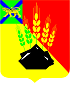 АДМИНИСТРАЦИЯ МИХАЙЛОВСКОГО МУНИЦИПАЛЬНОГО РАЙОНАПОСТАНОВЛЕНИЕ 
18.01.2021                             с. Михайловка                               № 30-паОб утверждении карты рисков нарушения антимонопольного законодательства, Плана мероприятий (дорожной карты) по снижению рисков нарушения антимонопольного законодательства на 2021 годВ соответствии с Указом Президента Российской Федерации от 21.12.2017 № 618 «Об основных направлениях государственной политики по развитию конкуренции», распоряжением Правительства Российской Федерации от 18.10.2018 № 2258-р «Об утверждении методических рекомендаций по созданию и организации федеральными органами исполни-тельной власти системы внутреннего обеспечения соответствия требованиям антимонопольного законодательства», во исполнение распоряжения Губернатора Приморского края от 28.02.2019 № 52-рг «О мерах по созданию и организации системы внутреннего обеспечения соответствия требованиям антимонопольного законодательства органов исполнительной власти Приморского края» администрация Михайловского муниципального района ПОСТАНОВЛЯЕТ:1. Утвердить карту рисков нарушения антимонопольного законодательства на 2021 год (прилагается).2. Утвердить План мероприятий (дорожную карту) по снижению рисков нарушения антимонопольного законодательства на 2021 год (прилагается).3. Контроль исполнения настоящего постановления оставляю за собой.Глава Михайловского муниципального района –глава администрации района                               В.В.АрхиповУтверждЕНАпостановлением администрацииМихайловского муниципального районаот 18.01.2021 № 30-паКарта рисков нарушения антимонопольного законодательстваУтверждёнпостановлением администрацииМихайловского муниципального районаот 18.01.2021 № 30-паПланмероприятий (дорожная карта) по снижению рисков нарушения антимонопольного законодательства на 2021 год№ п/пВид комплаенс - рискаПричины и условия возникновенияУровень рискаНаличие (отсутствие) остаточных рисковВероятность повторного возникновения риска1.Нарушение антимонопольного законодательства при принятии нормативных правовых актовПодготовка, согласование и утверждение нормативных правовых актов с нарушением требований антимонопольного законодательстванизкийотсутствиенизкая2.Нарушение антимонопольного законодательства при осуществлении закупок товаров, работ, услуг для обеспечения муниципальных нуждВключение в описание объекта закупки требований, влекущих за собой ограничение количества участников закупки;Нарушение порядка определения обоснования начальной (максимальной) цены контракта.Выбор способа определения поставщика (подрядчика, исполнителя), повлекший за собой нарушение антимонопольного законодательствавысокийотсутствиенизкая3.Нарушение антимонопольного законодательства при оказании муниципальных услугВзимание платы за предоставление муниципальной услуги, если такая плата не предусмотрена действующим законодательством.Предъявление требований о предоставлении документов, информации или осуществлении действий, предоставление или осуществление которых не предусмотрено действующим законодательствомНеобоснованный отказ в предоставлении услугинизкийотсутствиенизкая4.Нарушение антимонопольного законодательства при подготовке ответов на обращения физических или юридических лицНарушение сроков ответов на обращения физических и (или) юридических лиц.Непредоставление ответов на обращения физических и (или) юридических лиц.Низкийотсутствиенизкая5.Принятие нормативных правовых актов, затрагивающих интересы субъектов предпринимательской деятельности без проведения процедуры оценки регулирующего воздействияНепроведение ОРВНесоблюдение порядка проведения ОРВНизкийотсутствиенизкая6.Нарушение антимонопольного законодательства при проведении проверок физических или юридических лицПроведение проверок физических или юридических лиц при наличии обстоятельств, исключающих право на проведение провероквысокийотсутствиенизкая№ п/пМероприятиеОтветственный исполнитель (структурное подразделение администрации)Срок исполненияНарушение антимонопольного законодательства при принятии нормативных правовых актовНарушение антимонопольного законодательства при принятии нормативных правовых актовНарушение антимонопольного законодательства при принятии нормативных правовых актовНарушение антимонопольного законодательства при принятии нормативных правовых актов1.Анализ нормативных правовых актов и проектов нормативных правовых актов на предмет соответствия антимонопольному законодательствуУправление правового обеспеченияДекабрь 2021 года2.Анализ ранее выявленных нарушенийУправление правового обеспеченияДекабрь 2021 года3.Мониторинг практики применения антимонопольного законодательстваУправление правового обеспеченияВ течение года2.	Нарушение антимонопольного законодательства при осуществлении закупок товаров, работ, услуг для обеспечения муниципальных нужд2.	Нарушение антимонопольного законодательства при осуществлении закупок товаров, работ, услуг для обеспечения муниципальных нужд2.	Нарушение антимонопольного законодательства при осуществлении закупок товаров, работ, услуг для обеспечения муниципальных нужд2.	Нарушение антимонопольного законодательства при осуществлении закупок товаров, работ, услуг для обеспечения муниципальных нужд1.Мониторинг практики применения антимонопольного законодательстваОтдел муниципального заказаВ течение года2.Повышение квалификации сотрудниковОтдел муниципального заказа, руководитель аппарата3 квартал 2021 года3.Анализ изменений, вносимых в законодательство о закупкахУправление правового обеспечения, отдел муниципального заказаВ течение года4.Контроль за соблюдением требований законодательства о закупкахУправление правового обеспечения, отдел муниципального заказаВ течение годаНарушение антимонопольного законодательства при оказании муниципальных услугНарушение антимонопольного законодательства при оказании муниципальных услугНарушение антимонопольного законодательства при оказании муниципальных услугНарушение антимонопольного законодательства при оказании муниципальных услуг1.Мониторинг практики применения антимонопольного законодательства в сфере предоставления муниципальных услугСтруктурные подразделения администрации, к сфере деятельности которых относится предоставление муниципальных услугВ течение года2.Анализ нормативных правовых актов и проектов нормативных правовых актов в сфере оказания муниципальных услуг на предмет соответствия антимонопольному законодательствуУправление правового обеспечения, Структурные подразделения администрации, к сфере деятельности которых относится предоставление муниципальных услугВ течение года3.Контроль соблюдения сроков оказания муниципальных услугРуководители структурных подразделений администрации, к сфере деятельности которых относится предоставление муниципальных услугВ течение годаНарушение антимонопольного законодательства при подготовке ответов на обращения физических или юридических лицНарушение антимонопольного законодательства при подготовке ответов на обращения физических или юридических лицНарушение антимонопольного законодательства при подготовке ответов на обращения физических или юридических лицНарушение антимонопольного законодательства при подготовке ответов на обращения физических или юридических лиц1.Контроль за соблюдением сроков, в том числе с использованием системы ГИС "Региональная система межведомственного электронного документооборота"Общий отдел, МКУ «УОТОДАММР» В течение года2.Анализ выявленных нарушений (нарушения сроков направления ответов, непредоставление ответов на обращения физических и (или) юридических лиц)Общий отдел, МКУ «УОТОДАММР»Декабрь 2021 года5.	Принятие нормативных правовых актов, затрагивающих интересы субъектов предпринимательской деятельности без проведения процедуры оценки регулирующего воздействия (ОРВ)5.	Принятие нормативных правовых актов, затрагивающих интересы субъектов предпринимательской деятельности без проведения процедуры оценки регулирующего воздействия (ОРВ)5.	Принятие нормативных правовых актов, затрагивающих интересы субъектов предпринимательской деятельности без проведения процедуры оценки регулирующего воздействия (ОРВ)5.	Принятие нормативных правовых актов, затрагивающих интересы субъектов предпринимательской деятельности без проведения процедуры оценки регулирующего воздействия (ОРВ)1.Анализ проектов нормативных правовых актов, разрабатываемых структурными подразделениями администрации Михайловского муниципального района на предмет необходимости проведения ОРВ Отдел экономики управления экономикиВ течение года2.Проведение процедуры оценки регулирующего воздействия на портале Приморского края www.regulation-new.primorsky.ruОтдел экономики управления экономикиВ течение годаНарушение антимонопольного законодательства при проведении проверок физических или юридических лицНарушение антимонопольного законодательства при проведении проверок физических или юридических лицНарушение антимонопольного законодательства при проведении проверок физических или юридических лицНарушение антимонопольного законодательства при проведении проверок физических или юридических лиц1.Исключение фактов проведения проверок в отношении физических и юридических лиц, не подлежащих проверкеОтдел муниципального контроля управления по вопросам градостроительства, имущественных и земельных отношенийВ течение года2.Повышение квалификации сотрудниковРуководитель аппаратаВ течение года3.Усиление контроля при подготовке плана проверокНачальник управления по вопросам градостроительства, имущественных и земельных отношенийДекабрь 2021 года